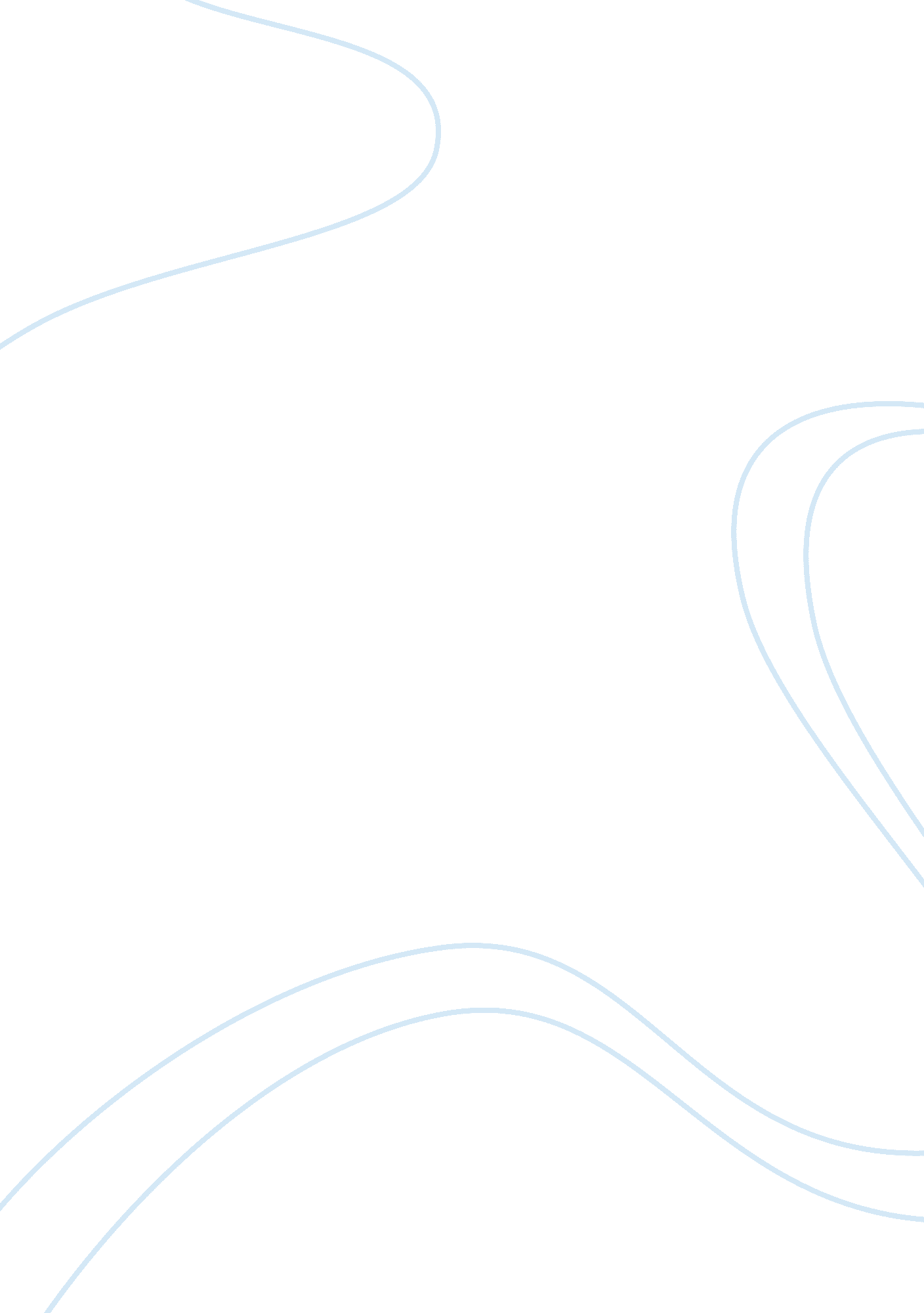 Favourite scenes in the good will hunting movieLiterature, Russian Literature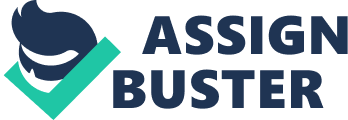 “ The Good Will Hunting” Summary “ Will Hunting has a genius-level IQ but chooses to work as a janitor at MIT. When he solves a difficult graduate-level math problem, his talents are discovered by Professor Gerald Lambeau, who decides to help the misguided youth reach his potential. When Will is arrested for attacking a police officer, Professor Lambeau makes a deal to get leniency for him if he will get treatment from therapist Sean Maguire. Will’s gifts, an empathetic shrink who identifies with Will’s blue-collar roots, and a beautiful, gifted pre-med student who shows him, for the first time in his life, the possibility of love. “ Two favorite Scenes My first favorite scene is when Will gets angry because he sees this guy disrespects this girl he likes. He goes on the basketball court and says something funny that everyone on the court questions. Then he punches the guy in the face and just starts pounding like, he killed someone he love. When he started fighting all of his friends that he calls his brothers, that grew up with him starts fighting too because they all love each other. I mean if they didn’t care about they wouldn’t jump in the fight and just let him fight by himself. This is one of my favorites because I like how is friends jump into the fight without asking questions or hesitating. I can relate to this because before I came to Immaculate I was a hot head with anger issues and if someone even step on my sneakers I would start swinging and I was always with my boys that I called my brother’s and they’d always follow up without hesitating or asking questions. I think I learned from this by always helping your brother when he doesn’t know what he’s getting into, but also to calm down because the older you get fighting it gets more childish and unmatured. Don’t ever fight in public because you can get arrested or where I live at you’ll maybe get shot at. My second favorite scene, is when his oldest friend talks to him about how smart he is. He shouldn’t be working at this crappy minimum wage jobs because he is too smart for that. He should be somewhere making millions like doctor or Albert Einstein and he wouldn’t be surprised if he just got up out of bed and just left Boston the next day. How he would beat the brakes off of him for following something that couldn’t happen to anyone else. I like this scene because I like the way his best friend is encouraging him to do something that he thought he couldn’t and being there for him. I can relate to this because I remember my big cousins or my grandmother telling me to follow my dreams of playing football , ever since I can remember. I used to go Watsessing Park everyday to play football like throw ups, or just regular games with my friends, but when I think about it I never knew that a football program existed near me. Until one day I was playing football with some kids from the park, this big bald head guy screams “ Ouuuuiiii that boy is big”! And runs over to and asks ” Do want to play football”. I obviously took the chance to be the person I wanted to be, look at me now. I learned that people will always judge you on your appearance. According to my research, “ Psychotherapy is the use of psychological methods, particularly when based on regular personal interaction, to help a person change and overcome problems in desired ways.” Also in my research I found out that people with mental illnesses or disorders need psychotherapy because it stated that “ Psychotherapy aims to improve an individual’s well-being and mental health, to resolve or mitigate troublesome behaviors, beliefs, compulsions, thoughts, or emotions, and to improve relationships and social skills.” There are five different types of psychotherapy practices such as Psychoanalysis and psychodynamic therapies, Behavior therapy, Cognitive therapy, Humanistic therapy, Integrative or holistic therapy. In my opinion, I think that Sean performed his duties as a doctor to Will Hunting. I do because he made Will feel comfortable, say whatever he wanted, let him know that it’s ok to feel what he was feeling, to know there is consequences to his actions and others. They told each other about their past so he won’t feel insecure about telling what he’s been through. Sean opened up to him not like any other patient but as family. When Sean told Will that his wife had died after twenty years of marriage he was not insecure anymore and he felt as though he could tell him anything. When Will tod Sean that he never met his parents and been going through foster care, and also have been beating on, used as an ashtray by his foster dad. It hit him hard because they both can relate, they both are very smart doing crappy jobs when they can be something greater than what they already are. 